ARTICULO 11NUMERAL 1MES DE DICIEMBRE	2023	DISPONIBILIDADPRESUPUESTARIA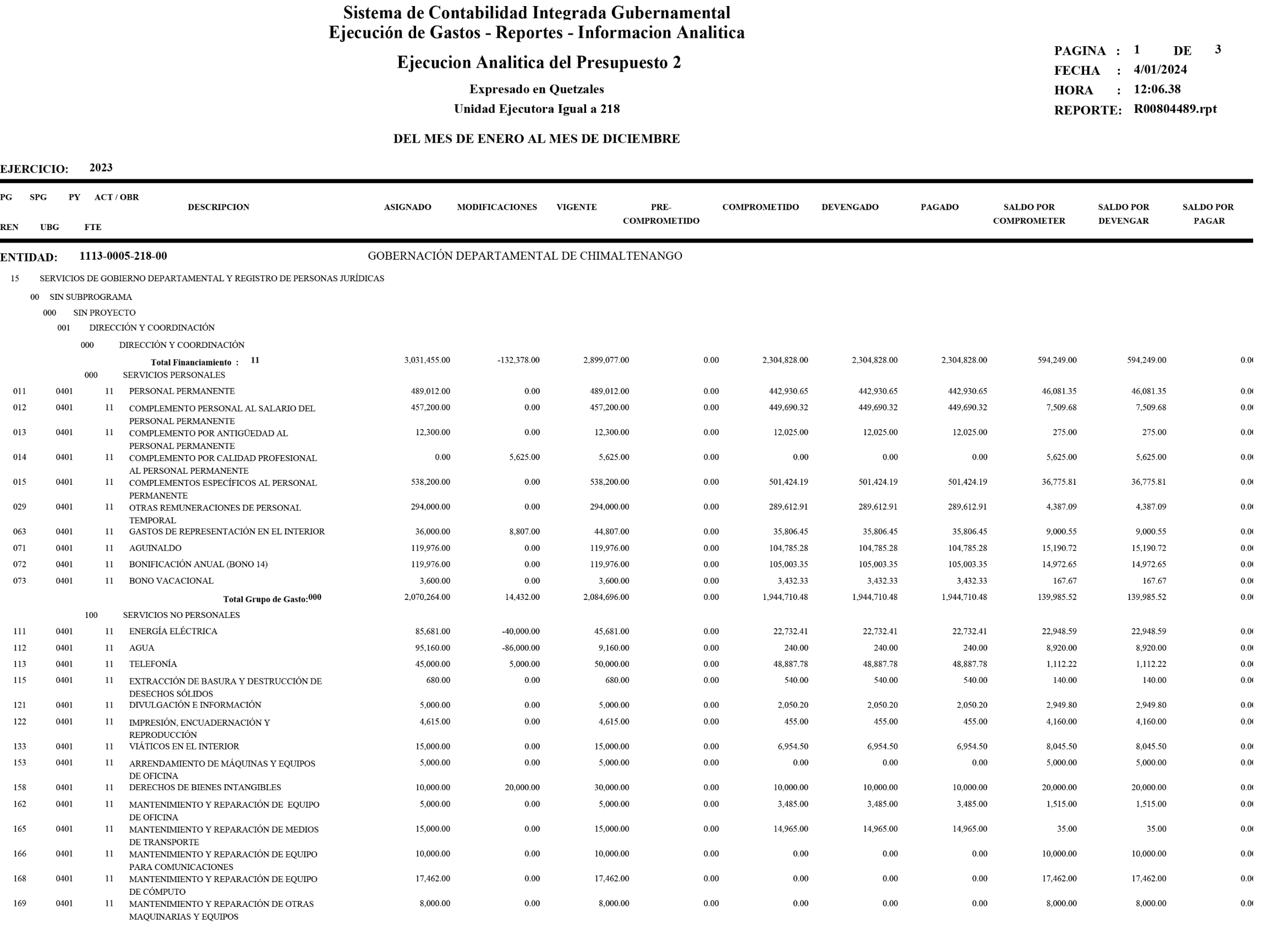 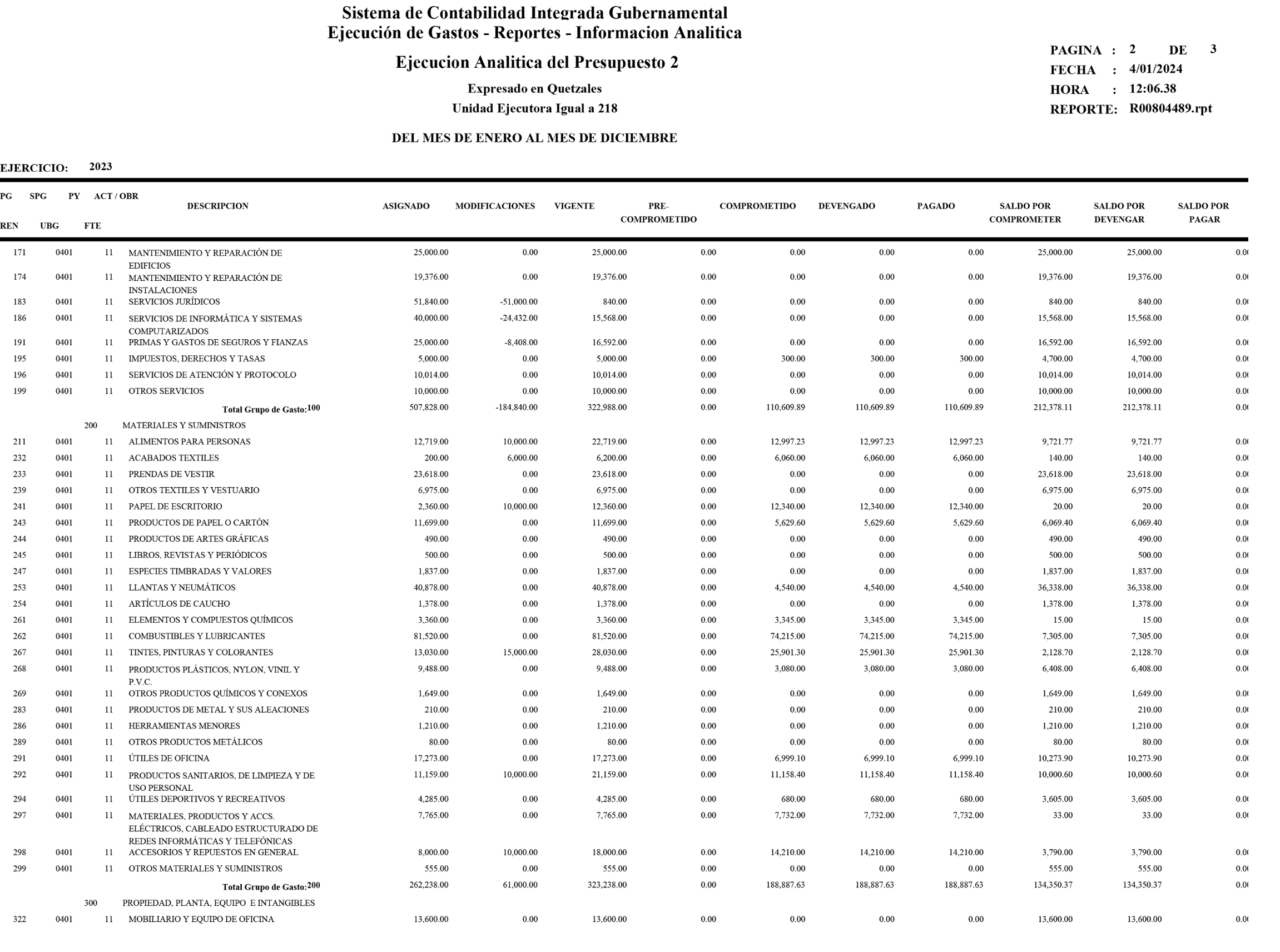 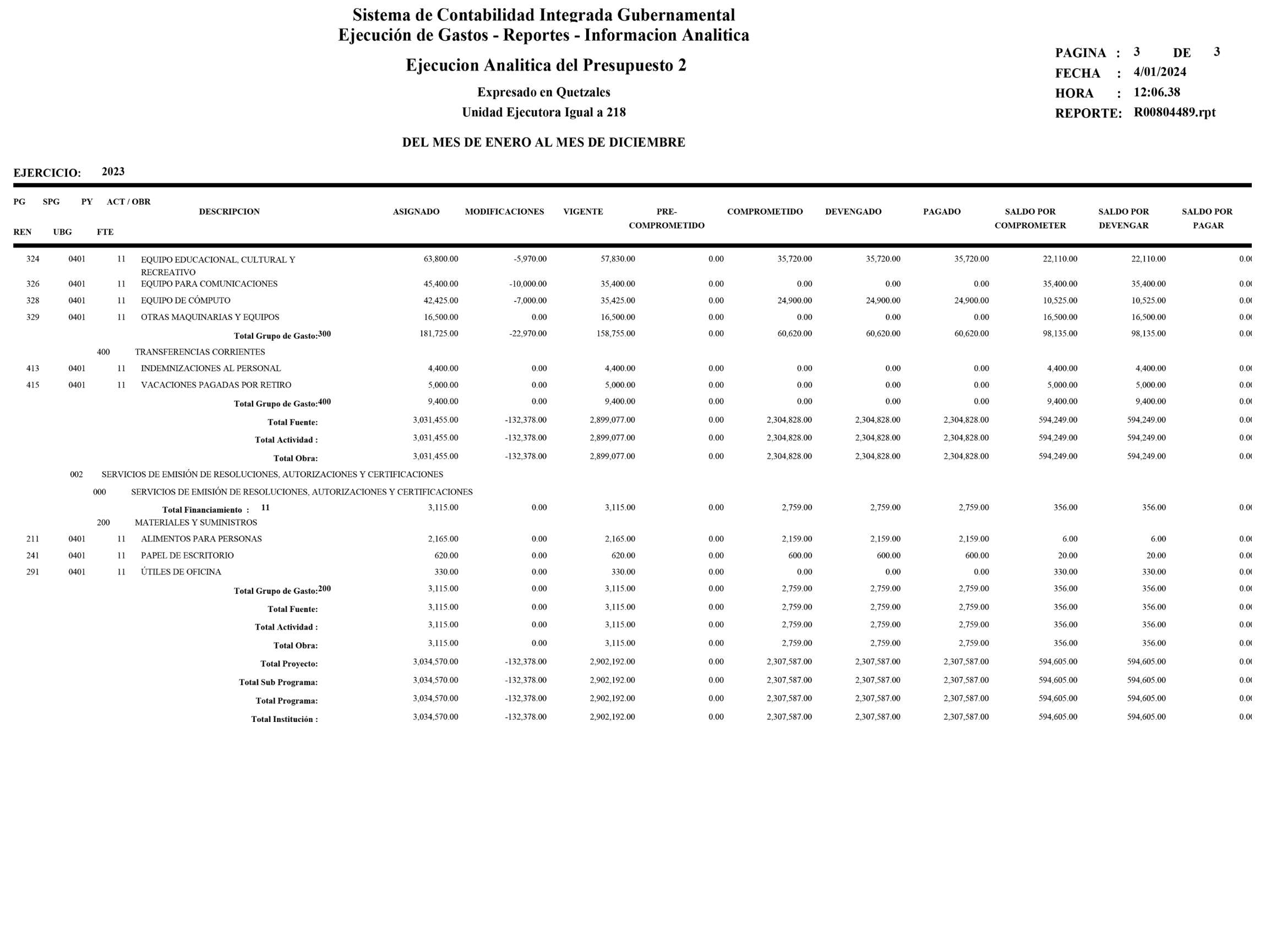 